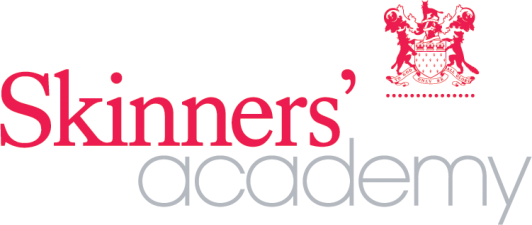 CANDIDATE INFORMATION & APPLICATION PACKFinance Director  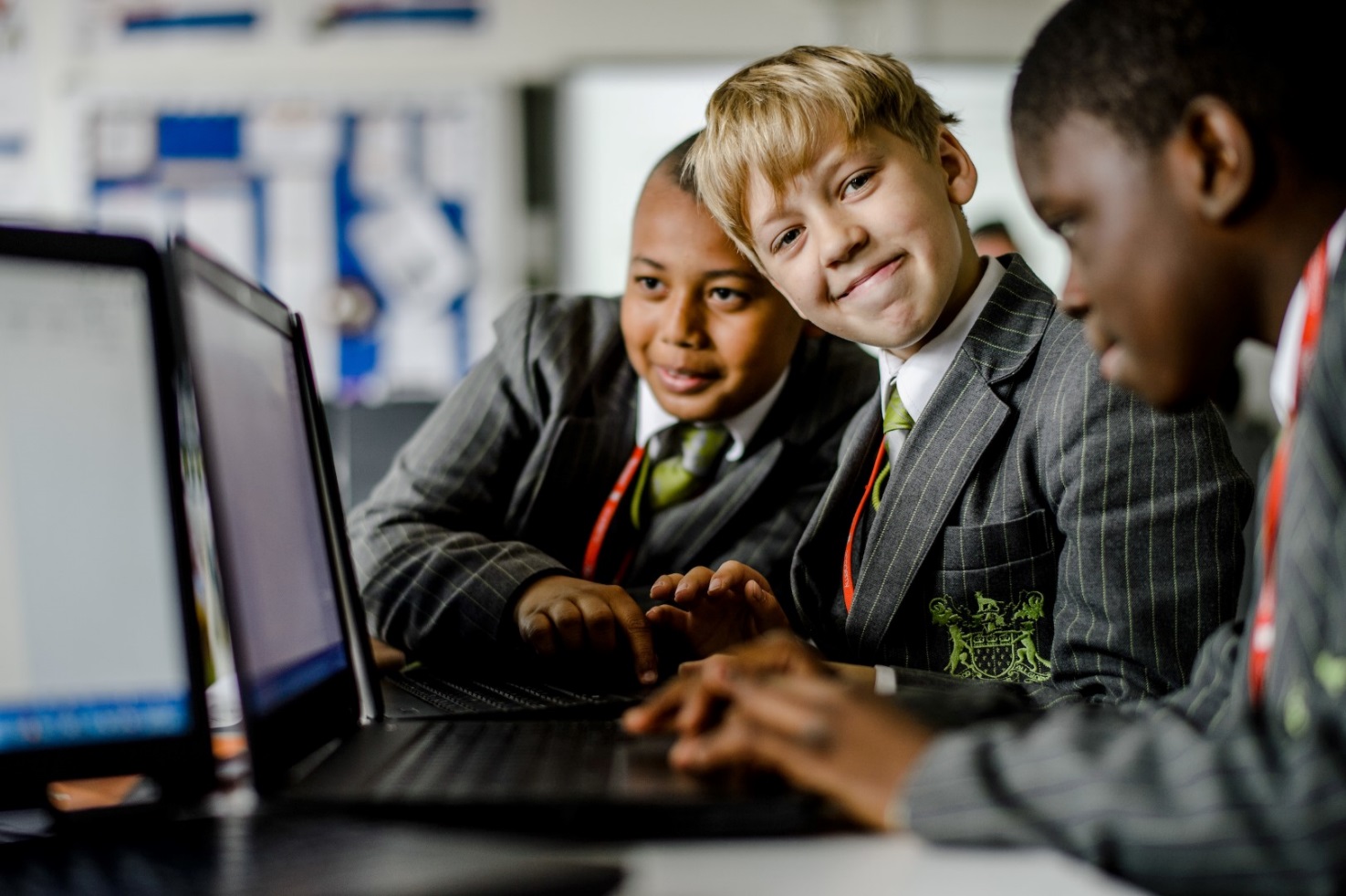 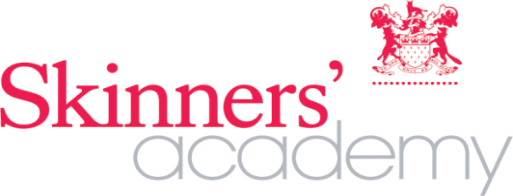 A Message from the Principal			Page 3Job Description					Page 4Person Specification				Page 8Application Form					Page 10Job Advertisement					Page 18Dear Applicant,Thank you for expressing an interest in the post of Finance Director at the Academy.We provide a world class education for boys and girls aged 11-19, in a modern state of the art building that opened in September 2010.We are situated in the Woodberry Down area which is on the Hackney/Haringey border. We have excellent transport links; 5 min walk from the bus stop or 7 min walk from Manor House tube station which serves the Piccadilly Line.The Academy Core values reflect those of London’s Olympic & Paralympic Games:Friendship  Respect  Equality  Determination  Inspiration  Courage  ExcellenceThe Academy is also founded on four key pillars: a strong and non-negotiable behaviour policy; first class and genuine pastoral care; outstanding teaching and learning, and the development of the whole person.In September 2015 we were very excited to launch our brand new sixth form which offers a wide range of academic and vocational subjects. This year, following our first set of A Level and Level 3 BTec results, 96% of our sixth formers who applied to university received a place, including at institutions such as Oxford, Exeter, Brunel, Leeds, Southampton and many other leading universities. We pride ourselves on our culture of high expectation for every student and are committed to cultivating a happy, disciplined, caring and respectful environment. Our motto, composed by a pupil is, “Be the best you can”. We passionately believe that every pupil, regardless of background or ability, can achieve.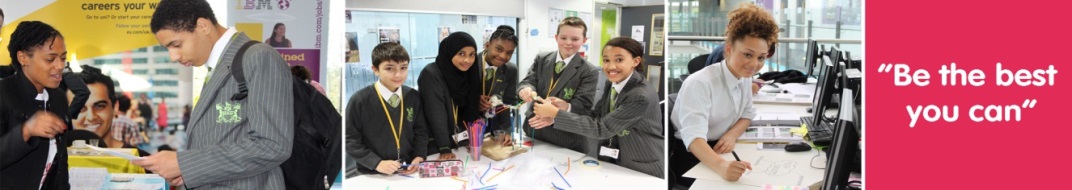 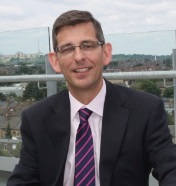 Skinners’ Academy is a truly great school offering an outstanding all-round education and is determined to be one of the best schools in London. We believe that all pupils, regardless of background or ability, should be supported to excel in all that they do.Thank you for your interest in our Academy. I look forward to receiving your application.Tim ClarkPrincipalJob Description Post Title: 			Finance Director  Grade:				Leadership ScaleExpected Point 13–26, £60,374 - £80,252 pa – subject to experienceResponsible to: 		The PrincipalPurpose of post:	To report to the Principal and through him, to the Governors, for the effective administration of the school. The Finance Director has the direct access to the Chairman of Governors and the Chairman of the Finance & General Purposes Committee regarding financial fiduciary and legal responsibilities.The Principal is responsible to the Governors for the overall strategy and vision of the Academy and the Finance Director supports the Principal with a broad leadership role to deliver the vision and run the Academy effectively by taking overall responsibility for the Academy’s physical infrastructure and its business health and all non-teaching functions: finance - income generation and payroll and administration (depending on experience: Human Resources, ICT and health and safety). Summary: The Finance Director is a key member of the Senior Leadership Team who contributes to broader debate about the school and plays a key part in the strategic, operational and administrative management of the school. It is vital that the Finance Director has excellent professional relationships at all levels. The teaching staff needs the school infrastructure to be flexible, efficient and supportive, while parents expect efficient and friendly service with good customer focus. On occasion it may be necessary for the Finance Director to be firm but fair in setting out the Academy’s position.The Finance Director’s role is to:	  Provide strategic input to the Governors and the Principal on all matters relating to business and commercial policy; ensure all regulatory requirements are complied with in a timely manner; manage and develop the Academy’s business interests and finances, including the capital expenditure programme; manage all the Academy’s premises, facilities and support services so that they meet the Academy’s needs and operate smoothly, efficiently and legally; manage and motivate teams of non-teaching staff who report directly or indirectly to the Finance Director;ensure	adequate support functions, controls, reporting and day-to-day management are in place and alert the Principal and Governors to issues, recommending solutions as appropriate;ensure	activities are managed as economically and effectively as possible in accordance with the Academy’s aims and objectives; raise revenue by continued growth of the commercial activities of the Academy;discharge duties normally carried out in Academy’s by a Finance Director including project management, financial accounting.Out of hours working is expected as necessary.Additional areas of responsibility may, depending on the successful applicant, include oversight of Human Resources, ICT infrastructure and Health and Safety.Detailed responsibilities Strategic Leadership Vision: fully support the Principal, SLT and governors in upholding Academy vision and values by delivering the Academy Development Plan and be an integral part of any strategic activities.Financial management: provide financial costings to support the Academy’sdevelopment programme regarding capital expenditure and provide the Principal, SLT and Governors with data by which to make informed choices.Planning & decision making: ensure the Principal, SLT and governors are fully informed on all statutory and administrative opportunities and threats facing the Academy in order that decisions are taken with a full understanding of their financial and operational implications.Business Leadership Make recommendations on business and financial strategy and planning, business oversight, management and control; develop, implement and monitor a financial and  business strategy for the Academy in line with the Academy Development Plan Maintain strong financial controls over all activities of the school to include monthly cash flow, credit control, bad debts, budgeting and three-year Profit & Loss projectionsOffer guidance on commercial implications; undertake financial modelling, sensitivity analysis and bench-marking performance on financial items Long term financial planning to include 3–5 year capital expenditure programme Commercial management Revenue development -events, lettings, commercial ventures Negotiate with	external parties (customers or suppliers) Oversee and review the Parentpay Contract as necessary including terms and conditionsFinance 		Financial reporting and accounting in accordance with Governors’ and regulatory	requirements:Plan, implement and monitor the annual budgets, including end-of-year accountsEfficient collection of charges and other sources of revenue Secure	efficiency savings on the budget by seeking to drive down costs whilst maintaining best value Oversight of performance of internal budget holders Manage the relationship with the Academy’s bank and making sure that any loans, overdrafts and deposits are at the best available rates Be responsible for all Academy Financial monitoring by:Leading on the annual audit with the external auditors Producing all aspects of the management and final accounts to trial balance	Obtaining and implementing professional advice on tax issues including VAT, PAYE and employment	Completing and submitting reports to Companies House and the Charity Commission Controlling the issuance of payment to suppliers, and is responsible for statements of account including reconciliationAuthorising payroll and overseeing the administration and control of payroll, ensuring payment of salaries including tax, NI and pension deductions Producing comprehensive financial information to support tactical and strategic decision making by the SLT and GovernorsCompliance and Risk Management Ensure	that the Academy is fully compliant with agreed policies and legal requirements and is following best practiceCompliance with DfE regulationsCompliance with Health & Safety regulations, including risk assessments Security of monies held within the Academy and elsewhere Provide the Academy with adequate insurance cover Review the security of the Academy’s buildings, including fire precautions Disaster recovery planning Support the Designated Lead in Child Protection Draft and update Academy policies as allocated by the Principal/Senior Vice Principal for approval by the Governing BodyEnsure compliance with Construction, Design & Management (CDM) regulations by all contractorsLiaise with the	Academy’s solicitor as directed by the Principal and Chair of Governors in respect of legal matters affecting the AcademyPremises and Infrastructure: Academy Buildings and GroundsOversight of the provision of major services and suppliers, including periodic re-tendering and re-appointment Ensure	efficient operation of the Academy site through effective maintenance and servicing of all school assets including buildings, plant, school vehicles and equipment to include sporting facilities are fit for learning  Contract specification and letting of contracts for building projects and facilities development Project-manage capital works development programme to successful completion that the governors direct, including liaison with architects and other professional advisers and  applying for planning permission Manage, including tendering and maintenance, all major external contracts	Keep the buildings and maintenance schedule of costs up to date Ensure	efficient use of	resources including exploiting under used assets to best advantageSecure	additional income for the Academy by increasing income through creative use of the premises, for example by extending lettings and activitiesCompany Secretary/ Governance Act as the point of contact for external bodies (Companies House)Oversee Compliance with regard to company legal requirements Provide Finance Director’s report at F&GP meeting and full Governors’ meetingProvide updates at full Governors’ meeting on Health & Safety and other regulatory mattersLeadership Enhance customer relationships with the Principal Develop and communicate market awareness and marketing strategy, with the Principal Maintain regular communications and updates to all teaching and support staff for example financial updates and plans at INSET sessions Be a visible presence around the Academy  Personal attendance at special events and functions as requested by the Principal or Governors including Parents’ Evenings, Annual Prizegiving Ceremony and other events as directed in order to support operational and strategic requirementsManagement of Administration and Support functionsTake responsibility for the administrative function of the school, ensuring that all administration-reception, secretarial, general office - is of the highest quality and provides the best possible support to teachers and senior leaders Recruit	and appoint, direct and motivate, train and enable non-teaching staff so that they can achieve and exceed the Academy’s goals Undertake appraisal and performance management of the Administration and Support teams	Premises ManagementProviding logistic support to special events and functions	Overseeing the work of the Premises team Manage the school Catering and Cleaning function GeneralThe duties and responsibilities of the post may vary from time to time according to the changing needs of the Academy. The areas of responsibility may be reviewed at the discretion of the Principal in the light of those changing requirements and in consultation with the post holder and governing body.Special Conditions of ServiceBecause of the nature of the post, candidates are not entitled to withhold information regarding convictions by virtue of the Rehabilitation of Offenders Act 1974 (Exemptions) Order 1975 as amended.  Candidates are required to give details of any convictions on their application form and are expected to disclose such information at the appointment interview.This post allows substantial access to children; candidates are required to comply with Academy procedures in relation to DBS checks.  If candidates are successful in their application prior to taking up post, they will be required to apply for and obtain an enhanced DBS certificate. The Academy will arrange this for you once you are in receipt of a conditional offer of employment.Equal OpportunitiesThe postholder will be expected to carry out all duties in the context of and in compliance with the Academy Equalities Policies.Date of issue:		………………………………Signature of Post holder:	………………………………Signature of Principal:	……………………The following aspects of the job description dependent on the skills and experience of the person appointed. It is possible for the successful candidate to be responsible for all, some or none of the following three areas:HRObtain professional and legal advice on matters relating to the management and employment of all staff.  Maintain staff records	Oversees DBS checks and ensures that the Academy’s Single Central Record continues to demonstrate absolute compliance with statutory requirements Advise on employment matters Oversees appraisals and other performance review and management systems Lead on absence management and capability issues for all staff Supports the Principal in working with the unionsOversee the work of the Network Manager who: Oversees the operation of the Academy’s IT infrastructure and network, equipment/ hardware, software/systems–strategy, management and developmentHealth & SafetyTake lead responsibility for the Health & Safety of the school and work with the governor responsible for H&S to determine policy and be responsible for the work of the Health & Safety Manager who: Oversees the Academy’s Health	& Safety policy, ensuring it is fit for purpose and keeping it up to date Organises the Academy’s Health & Safety Committee and chairs it Complies with fire regulations and manages the	Asbestos register Oversees risk assessments in accordance with the H & S policy Is the Fire Prevention OfficerPost: Finance Director Woodberry Grove								N4 1SYwww.skinnersacademy.org.ukPlease tick boxes as appropriate in the following sections: Please complete this monitoring form and return with your application form. Below we explain why the details that you provide are important both for you as an applicant and for us as an organisation committ to equal opportunities. An applicant with a disability who meets the essential criteria for the job (with a reasonable adjustment where appropriate) will be invit to interview. The Academy is working towards equal opportunities in employment, with the aim of ensuring that everyone who applies to work for us receives fair treatment. To help us to achieve this aim we ask you to complete this monitoring form. This information will be us to monitor the effectiveness of our Equal Opportunities Policy and for no other reason.We understand that some applicants will be hesitant to provide the personal details request, but please be assur that this information is confidential and will only ever be process or analys on a completely anonymous basis. By completing the information you will be helping us to ensure that you and others receive fair treatment when applying for jobs with us.The request for this information and the uses to which it will be put are within the scope of the Data Protection Act 1998 which allows for the collation and reporting of sensitive data for monitoring purposes.Please complete this form, which will be detach from your application form before your application is progress to the short listing stage of the recruitment process.The monitoring form will be kept separate from the job application form, to ensure that none of the information you have provid is us in the selection decision. The information that you provid will be treat as strictly confidential and only us to monitor the fairness of our recruitment and selection procures.If you have any queries or concerns about any part of this monitoring form, please write to the Principal and we will look into the points that you raise.Thank you for completing this form. We wish you success with your application.HOW TO COMPLETE THIS FORM: Mark your responses by putting an 'X' in the box or by clicking on the appropriate box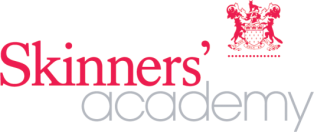 FINANCE DIRECTORLeadership Scale: Expected pay range, Point 13–26, £60,374 - £80,252 pasubject to experienceRequired, as soon as possible, a committed and experienced Finance Director for this dynamic, popular and high achieving academy in Hackney, London.The postholder is responsible for the management and strategic planning of a £10 million budget. The Academy also possesses an endowment to support our vibrant and varied extra-curricular offer. As a key member of the SLT you will work closely with the Principal, Governors and other senior leaders and play a key role in the strategic, operational and administrative management of the Academy.  The Finance team is small but has significant experience of the School’s systems.     The role is primarily financial, but the ability to take responsibility for Health and safety, and/or HR would be an added advantage.For a full job pack please go to:  www.skinnersacademy.org.ukPlease note this post allows substantial access to children. Therefore in accordance with our Safer Recruitment Policy the successful candidate will be required to apply for, and hold, an enhanced DBS (Disclosure & Barring Services) certificate. The Academy will arrange this for you prior to you taking up your post. Closing date for applications is Friday 08 December at 12 noonInterviews to be held on Friday 15 December 2017					-Blank Page-EssentialDesirableQualificationsEducated to Degree level or equivalent✔An appropriate financial qualification (ACA/ ACCA/ CIMA)✔ExperienceSignificant experience in a relevant senior finance post ✔Accounting experience at a high level in a school/academy ✔Experience in operating and monitoring financial systems and procedures. ✔Able to identify with and actively promote the goals and ethos of the Academy ✔Strong commercial awareness  ✔Track record in effective budget preparation and controls ✔Experience in interpreting financial reports and accounting information for management and identifying actions required as a result ✔Experience of premises management and lettings✔Experience of completing bids for extra funding✔A rigorous understanding of the OFSTED Framework regarding effective leadership, management and self-evaluation ✔Skills Must be well presented and organised✔Excellent communication skills in writing and orally at all levels✔Ability to work under pressure while maintaining a positive, professional attitude✔Ability to work as part of a team✔Ability to organise and prioritise workload and work on own initiative✔Numeracy and the ability to interpret data accurately✔Analytical and problem solving skills ✔An up to date knowledge of the financial procedures for academies.✔The ability to set and monitor the Academy budget, as well as to strategically plan for the financial future of the Academy✔The ability to make appropriate recommendations to the SLT and governors and to make them aware of changes in legislation and procedures in a timely manner ✔Ability to communicate effectively with staff, students, parents and agencies/ statutory bodies etc. and maintain good working relationships✔Ability to accurately input information on a database✔Flexible and willing to contribute to the success of the team✔Experience of using, setting up, maintaining and developing  financial systems✔Problem solving✔Attention to detail in communication and planning✔To work with external providers and agencies✔To investigate, evaluate, arrange and monitor contracts with external agencies and suppliers✔Being a first point of contact for financial information ✔Awareness of property, copyright and general business legislation✔Have excellent interpersonal skills and be able to communicate effectively✔Ability to develop good relations with staff and pupils and the wider school community✔Proven track record in successful team leadership / managing staff ✔Ability to work some evenings✔IT SkillsGood understanding of databases✔Dependent on experience Oversight of Human Resources, Health and Safety  and ICT infrastructure✔Post Title :Post Title :Post Title :Post Title :Finance Director Finance Director Finance Director Finance Director Finance Director Finance Director Finance Director Personal DetailsPersonal DetailsPersonal DetailsPersonal DetailsPersonal DetailsPersonal DetailsPersonal DetailsPersonal DetailsPersonal DetailsPersonal DetailsPersonal DetailsFamily or Last Name:Family or Last Name:Family or Last Name:Family or Last Name:Family or Last Name:First Name:First Name:First Name:Address:Address:Postcode:Telephone (Home):       Telephone (Home):       Telephone (Home):       Telephone (Home):       Telephone (Home):       Telephone (Home):       Telephone (Mobile): Telephone (Mobile): Telephone (Mobile): Telephone (Mobile): Telephone (Mobile): Telephone (Work):Telephone (Work):Telephone (Work):Telephone (Work):Telephone (Work):Telephone (Work):Can we contact you on your work number?:  Yes    No      (Tick as appropriate)Can we contact you on your work number?:  Yes    No      (Tick as appropriate)Can we contact you on your work number?:  Yes    No      (Tick as appropriate)Can we contact you on your work number?:  Yes    No      (Tick as appropriate)Can we contact you on your work number?:  Yes    No      (Tick as appropriate)Can we contact you on your work number?:  Yes    No      (Tick as appropriate)Can we contact you on your work number?:  Yes    No      (Tick as appropriate)Can we contact you on your work number?:  Yes    No      (Tick as appropriate)Can we contact you on your work number?:  Yes    No      (Tick as appropriate)Can we contact you on your work number?:  Yes    No      (Tick as appropriate)Can we contact you on your work number?:  Yes    No      (Tick as appropriate)Email address:Email address:Email address:Email address:Email address:Email address:TRN(Teacher Reference Number)TRN(Teacher Reference Number)TRN(Teacher Reference Number)TRN(Teacher Reference Number)TRN(Teacher Reference Number)TRN(Teacher Reference Number) NI Number:                              NI Number:                              NI Number:                              NI Number:                              NI Number:                             RefereesRefereesRefereesRefereesRefereesRefereesRefereesRefereesRefereesRefereesRefereesOne reference must be your present or most recent employer, the other a previous employer.  References will be request after the short listing process, prior to interview and before an offer of employment has been made in writing.One reference must be your present or most recent employer, the other a previous employer.  References will be request after the short listing process, prior to interview and before an offer of employment has been made in writing.One reference must be your present or most recent employer, the other a previous employer.  References will be request after the short listing process, prior to interview and before an offer of employment has been made in writing.One reference must be your present or most recent employer, the other a previous employer.  References will be request after the short listing process, prior to interview and before an offer of employment has been made in writing.One reference must be your present or most recent employer, the other a previous employer.  References will be request after the short listing process, prior to interview and before an offer of employment has been made in writing.One reference must be your present or most recent employer, the other a previous employer.  References will be request after the short listing process, prior to interview and before an offer of employment has been made in writing.One reference must be your present or most recent employer, the other a previous employer.  References will be request after the short listing process, prior to interview and before an offer of employment has been made in writing.One reference must be your present or most recent employer, the other a previous employer.  References will be request after the short listing process, prior to interview and before an offer of employment has been made in writing.One reference must be your present or most recent employer, the other a previous employer.  References will be request after the short listing process, prior to interview and before an offer of employment has been made in writing.One reference must be your present or most recent employer, the other a previous employer.  References will be request after the short listing process, prior to interview and before an offer of employment has been made in writing.One reference must be your present or most recent employer, the other a previous employer.  References will be request after the short listing process, prior to interview and before an offer of employment has been made in writing.1Name: Name: Name: Name: Name: 2Name: Name: Name: Name: Job Title: Company Name: Address: Telephone Number: Fax NumberEmail: Relationship: Job Title: Company Name: Address: Telephone Number: Fax NumberEmail: Relationship: Job Title: Company Name: Address: Telephone Number: Fax NumberEmail: Relationship: Job Title: Company Name: Address: Telephone Number: Fax NumberEmail: Relationship: Job Title: Company Name: Address: Telephone Number: Fax NumberEmail: Relationship: Job Title: Company Name: Address: Telephone Number: Fax NumberEmail: Relationship: Job Title: Company Name: Address: Telephone Number: Fax Number: Email: Relationship: Job Title: Company Name: Address: Telephone Number: Fax Number: Email: Relationship: Job Title: Company Name: Address: Telephone Number: Fax Number: Email: Relationship: Job Title: Company Name: Address: Telephone Number: Fax Number: Email: Relationship: Job Title: Company Name: Address: Telephone Number: Fax Number: Email: Relationship: I hereby authorise you to take up references from my present employer, my previous employer(s) or the people that I have submitt as personal referees, once I have been notified of an invite to interview. In addition, I hereby authorise you to take up other reference checks as you may deem appropriate.I hereby authorise you to take up references from my present employer, my previous employer(s) or the people that I have submitt as personal referees, once I have been notified of an invite to interview. In addition, I hereby authorise you to take up other reference checks as you may deem appropriate.I hereby authorise you to take up references from my present employer, my previous employer(s) or the people that I have submitt as personal referees, once I have been notified of an invite to interview. In addition, I hereby authorise you to take up other reference checks as you may deem appropriate.I hereby authorise you to take up references from my present employer, my previous employer(s) or the people that I have submitt as personal referees, once I have been notified of an invite to interview. In addition, I hereby authorise you to take up other reference checks as you may deem appropriate.I hereby authorise you to take up references from my present employer, my previous employer(s) or the people that I have submitt as personal referees, once I have been notified of an invite to interview. In addition, I hereby authorise you to take up other reference checks as you may deem appropriate.I hereby authorise you to take up references from my present employer, my previous employer(s) or the people that I have submitt as personal referees, once I have been notified of an invite to interview. In addition, I hereby authorise you to take up other reference checks as you may deem appropriate.I hereby authorise you to take up references from my present employer, my previous employer(s) or the people that I have submitt as personal referees, once I have been notified of an invite to interview. In addition, I hereby authorise you to take up other reference checks as you may deem appropriate.I hereby authorise you to take up references from my present employer, my previous employer(s) or the people that I have submitt as personal referees, once I have been notified of an invite to interview. In addition, I hereby authorise you to take up other reference checks as you may deem appropriate.I hereby authorise you to take up references from my present employer, my previous employer(s) or the people that I have submitt as personal referees, once I have been notified of an invite to interview. In addition, I hereby authorise you to take up other reference checks as you may deem appropriate.I hereby authorise you to take up references from my present employer, my previous employer(s) or the people that I have submitt as personal referees, once I have been notified of an invite to interview. In addition, I hereby authorise you to take up other reference checks as you may deem appropriate.I hereby authorise you to take up references from my present employer, my previous employer(s) or the people that I have submitt as personal referees, once I have been notified of an invite to interview. In addition, I hereby authorise you to take up other reference checks as you may deem appropriate.Sign:  Sign:  Sign:  Sign:  Sign:  Sign:  Sign:  Sign:  Dat: Dat: Dat: Please give any dates on which you will NOT be available for interview: Please give any dates on which you will NOT be available for interview: Please give any dates on which you will NOT be available for interview: Please give any dates on which you will NOT be available for interview: Please give any dates on which you will NOT be available for interview: Please give any dates on which you will NOT be available for interview: Please give any dates on which you will NOT be available for interview: Please give any dates on which you will NOT be available for interview: Please give any dates on which you will NOT be available for interview: Please give any dates on which you will NOT be available for interview: Please give any dates on which you will NOT be available for interview: Education and QualificationsEducation and QualificationsEducation and QualificationsEducation and QualificationsEducation and QualificationsEducation and QualificationsEducation and QualificationsPlease give details of your ucation and qualification (most recent first)Please give details of your ucation and qualification (most recent first)Please give details of your ucation and qualification (most recent first)Please give details of your ucation and qualification (most recent first)Please give details of your ucation and qualification (most recent first)Please give details of your ucation and qualification (most recent first)Please give details of your ucation and qualification (most recent first)DatesDatesSchool, College, University, etcSubject(s) StudiSubject(s) StudiSubject(s) StudiQualifications/ Certificate/ GradesFromToSchool, College, University, etcSubject(s) StudiSubject(s) StudiSubject(s) StudiQualifications/ Certificate/ GradesWork relat or professional qualifications / membership & NVQ’s etcWork relat or professional qualifications / membership & NVQ’s etcWork relat or professional qualifications / membership & NVQ’s etcWork relat or professional qualifications / membership & NVQ’s etcWork relat or professional qualifications / membership & NVQ’s etcWork relat or professional qualifications / membership & NVQ’s etcWork relat or professional qualifications / membership & NVQ’s etcDatesDatesDetails : Name of Association / Institute/QualificationsDetails : Name of Association / Institute/QualificationsDetails : Name of Association / Institute/QualificationsLevel/or grade of membershipLevel/or grade of membershipFromToDetails : Name of Association / Institute/QualificationsDetails : Name of Association / Institute/QualificationsDetails : Name of Association / Institute/QualificationsLevel/or grade of membershipLevel/or grade of membershipRelevant TrainingRelevant TrainingRelevant TrainingRelevant TrainingRelevant TrainingRelevant TrainingRelevant TrainingDatesDatesTitle of CourseTitle of CourseTitle of CourseDetailsDetailsFromToTitle of CourseTitle of CourseTitle of CourseDetailsDetailsI hereby authorise you to carry out checks on all and any of my qualifications from any establishment or employer.I hereby authorise you to carry out checks on all and any of my qualifications from any establishment or employer.I hereby authorise you to carry out checks on all and any of my qualifications from any establishment or employer.I hereby authorise you to carry out checks on all and any of my qualifications from any establishment or employer.I hereby authorise you to carry out checks on all and any of my qualifications from any establishment or employer.I hereby authorise you to carry out checks on all and any of my qualifications from any establishment or employer.I hereby authorise you to carry out checks on all and any of my qualifications from any establishment or employer.Sign:  Sign:  Sign:  Sign:  Dat:  Dat:  Dat:  Present or last employmentPresent or last employmentPresent or last employmentPresent or last employmentPresent or last employmentPresent or last employmentPresent or last employmentPresent or last employmentPresent or last employmentPresent or last employmentPost:Name and Address of Employer:Name and Address of Employer:Name and Address of Employer:Name and Address of Employer:Date Commenc:Date Commenc:Date Commenc:Grade / Salary:Is your present post your sole regular employment?  Yes        No      (Tick as appropriate)If No to the above please name your other employer(s):      Is your present post your sole regular employment?  Yes        No      (Tick as appropriate)If No to the above please name your other employer(s):      Is your present post your sole regular employment?  Yes        No      (Tick as appropriate)If No to the above please name your other employer(s):      Is your present post your sole regular employment?  Yes        No      (Tick as appropriate)If No to the above please name your other employer(s):      Is your present post your sole regular employment?  Yes        No      (Tick as appropriate)If No to the above please name your other employer(s):      Is your present post your sole regular employment?  Yes        No      (Tick as appropriate)If No to the above please name your other employer(s):      Is your present post your sole regular employment?  Yes        No      (Tick as appropriate)If No to the above please name your other employer(s):      Is your present post your sole regular employment?  Yes        No      (Tick as appropriate)If No to the above please name your other employer(s):      Is your present post your sole regular employment?  Yes        No      (Tick as appropriate)If No to the above please name your other employer(s):      Is your present post your sole regular employment?  Yes        No      (Tick as appropriate)If No to the above please name your other employer(s):      Reason for leaving / wishing to leave:Reason for leaving / wishing to leave:Reason for leaving / wishing to leave:Reason for leaving / wishing to leave:Reason for leaving / wishing to leave:Notice requir/Date left (if applicable):Notice requir/Date left (if applicable):Notice requir/Date left (if applicable):Notice requir/Date left (if applicable):Notice requir/Date left (if applicable):Outline of main duties:Outline of main duties:Outline of main duties:Outline of main duties:Previous employment Previous employment Previous employment Previous employment Previous employment Previous employment Previous employment Previous employment Previous employment Previous employment Starting with your most recent job, please give a summary of all employment, including any relevant unpaid work.  Please explain any breaks in employment dates.Starting with your most recent job, please give a summary of all employment, including any relevant unpaid work.  Please explain any breaks in employment dates.Starting with your most recent job, please give a summary of all employment, including any relevant unpaid work.  Please explain any breaks in employment dates.Starting with your most recent job, please give a summary of all employment, including any relevant unpaid work.  Please explain any breaks in employment dates.Starting with your most recent job, please give a summary of all employment, including any relevant unpaid work.  Please explain any breaks in employment dates.Starting with your most recent job, please give a summary of all employment, including any relevant unpaid work.  Please explain any breaks in employment dates.Starting with your most recent job, please give a summary of all employment, including any relevant unpaid work.  Please explain any breaks in employment dates.Starting with your most recent job, please give a summary of all employment, including any relevant unpaid work.  Please explain any breaks in employment dates.Starting with your most recent job, please give a summary of all employment, including any relevant unpaid work.  Please explain any breaks in employment dates.Starting with your most recent job, please give a summary of all employment, including any relevant unpaid work.  Please explain any breaks in employment dates.DatesDatesDatesEmployerEmployerEmployerPost Title / main dutiesPost Title / main dutiesPost Title / main dutiesReason for leavingFromFromToEmployerEmployerEmployerPost Title / main dutiesPost Title / main dutiesPost Title / main dutiesReason for leavingWhere did you see this post advertised?  If seen on the internet, please specify website:  Are you relat to, or the partner of, any member or employee of the Academy? If so, please give details (failure to disclose such information shall disqualify the candidate concerned): Are you relat to, or the partner of, any member or employee of the Academy? If so, please give details (failure to disclose such information shall disqualify the candidate concerned): Please use this section to support the information that you have already provid regarding your suitability for this post and how you meet the requirements of the post.  Include everything that is relevant (such as training and experience gain through out-of-work activities) as concisely as possible.  Continue on a separate sheet(s) if necessary.Please use this section to support the information that you have already provid regarding your suitability for this post and how you meet the requirements of the post.  Include everything that is relevant (such as training and experience gain through out-of-work activities) as concisely as possible.  Continue on a separate sheet(s) if necessary.Other details:Other details:Other details:Do you have the legal right to live and work in the ? Do you have the legal right to live and work in the ? Yes       No Is this subject to having a work permit?Is this subject to having a work permit?Yes        No You will ne to produce photographic identification and proof of the above if you are call to interview.You will ne to produce photographic identification and proof of the above if you are call to interview.You will ne to produce photographic identification and proof of the above if you are call to interview.DisabilitiesDisabilitiesDisabilitiesDo you have a disability as defin by the Disability Discrimination Act 1995? Do you have a disability as defin by the Disability Discrimination Act 1995? Yes        No If 'yes' please give brief details to tell us if there is support which we can provide at interview or in employment if you are offer the job.If 'yes' please give brief details to tell us if there is support which we can provide at interview or in employment if you are offer the job.If 'yes' please give brief details to tell us if there is support which we can provide at interview or in employment if you are offer the job.Personal declarationsThe position you are applying for involves contact with children and is exempt from the Rehabilitation of Offenders Act 1974 and all subsequent amendments (England & Wales). For these positions you are not entitled to withhold information about police cautions, bind-overs, or any criminal convictions, including any that would otherwise be considered ‘spent’ under the act.Personal declarationsThe position you are applying for involves contact with children and is exempt from the Rehabilitation of Offenders Act 1974 and all subsequent amendments (England & Wales). For these positions you are not entitled to withhold information about police cautions, bind-overs, or any criminal convictions, including any that would otherwise be considered ‘spent’ under the act.Personal declarationsThe position you are applying for involves contact with children and is exempt from the Rehabilitation of Offenders Act 1974 and all subsequent amendments (England & Wales). For these positions you are not entitled to withhold information about police cautions, bind-overs, or any criminal convictions, including any that would otherwise be considered ‘spent’ under the act.ConvictionsConvictionsConvictionsHave you ever been convicted of any offence or bound-over or given a cautionHave you ever been convicted of any offence or bound-over or given a cautionYes        No If ‘Yes’ please give details  on a separate sheet and attach it to this form in a sealed envelope marked ‘Confidential Disclosure’NB:  If you are provisionally offered this post, you will be required to undergo a (DBS) Disclosure & Barring check.  Please refer to the DBS Code of Practice for further information.  Having a criminal record will not necessarily be a bar to obtaining a position at the Academy. If ‘Yes’ please give details  on a separate sheet and attach it to this form in a sealed envelope marked ‘Confidential Disclosure’NB:  If you are provisionally offered this post, you will be required to undergo a (DBS) Disclosure & Barring check.  Please refer to the DBS Code of Practice for further information.  Having a criminal record will not necessarily be a bar to obtaining a position at the Academy. If ‘Yes’ please give details  on a separate sheet and attach it to this form in a sealed envelope marked ‘Confidential Disclosure’NB:  If you are provisionally offered this post, you will be required to undergo a (DBS) Disclosure & Barring check.  Please refer to the DBS Code of Practice for further information.  Having a criminal record will not necessarily be a bar to obtaining a position at the Academy. It will be a condition of your employment that you inform the Academy if you are convict of any criminal offence (including driving offences).  Failure to do so may result in disciplinary action being taken including the termination of your employment.It will be a condition of your employment that you inform the Academy if you are convict of any criminal offence (including driving offences).  Failure to do so may result in disciplinary action being taken including the termination of your employment.It will be a condition of your employment that you inform the Academy if you are convict of any criminal offence (including driving offences).  Failure to do so may result in disciplinary action being taken including the termination of your employment.Data Protection ActData Protection ActData Protection ActInformation from this application may be process for purposes register by the Employer under the Data Protection Act 1998. Individuals have, on written request and on payment of a fee of £10 the right of access to personal data held about them.I hereby give my consent to the Academy processing and retaining the data suppli in this application form for an appropriate period of time for the purpose of recruitment, selection and employment.Information from this application may be process for purposes register by the Employer under the Data Protection Act 1998. Individuals have, on written request and on payment of a fee of £10 the right of access to personal data held about them.I hereby give my consent to the Academy processing and retaining the data suppli in this application form for an appropriate period of time for the purpose of recruitment, selection and employment.Information from this application may be process for purposes register by the Employer under the Data Protection Act 1998. Individuals have, on written request and on payment of a fee of £10 the right of access to personal data held about them.I hereby give my consent to the Academy processing and retaining the data suppli in this application form for an appropriate period of time for the purpose of recruitment, selection and employment.Sign: Dat: Dat: DeclarationI declare that the information I have given on this form is complete and accurate and that I am not banned or disqualified from working with children nor subject to any sanctions or conditions on my employment imposed by The Independent Safeguarding Authority, the Secretary of State or a regulatory body. I understand that to knowingly give false information, or to omit any relevant information, could result in the withdrawal of any offer of appointment, or my dismissal at any time in the future and possible criminal prosecution.DeclarationI declare that the information I have given on this form is complete and accurate and that I am not banned or disqualified from working with children nor subject to any sanctions or conditions on my employment imposed by The Independent Safeguarding Authority, the Secretary of State or a regulatory body. I understand that to knowingly give false information, or to omit any relevant information, could result in the withdrawal of any offer of appointment, or my dismissal at any time in the future and possible criminal prosecution.DeclarationI declare that the information I have given on this form is complete and accurate and that I am not banned or disqualified from working with children nor subject to any sanctions or conditions on my employment imposed by The Independent Safeguarding Authority, the Secretary of State or a regulatory body. I understand that to knowingly give false information, or to omit any relevant information, could result in the withdrawal of any offer of appointment, or my dismissal at any time in the future and possible criminal prosecution.Sign: Dat: Dat: All candidates applying for employment via email will be require to sign and date this form if invited to attend an interviewAll candidates applying for employment via email will be require to sign and date this form if invited to attend an interviewAll candidates applying for employment via email will be require to sign and date this form if invited to attend an interviewEqual Opportunities Recruitment Monitoring FormEqual Opportunities Recruitment Monitoring FormEqual Opportunities Recruitment Monitoring Form1.1.I consider my gender to be:I consider my gender to be:I consider my gender to be:I consider my gender to be:I consider my gender to be:I consider my gender to be:I consider my gender to be:I consider my gender to be:I consider my gender to be:I consider my gender to be:I consider my gender to be:I consider my gender to be:I consider my gender to be:I consider my gender to be:I consider my gender to be:I consider my gender to be:I consider my gender to be:          Male          Male          Male          Male          Male          Female          Female          Female          Female          Female2.2.I consider myself to have a disability:I consider myself to have a disability:I consider myself to have a disability:I consider myself to have a disability:I consider myself to have a disability:I consider myself to have a disability:I consider myself to have a disability:I consider myself to have a disability:I consider myself to have a disability:I consider myself to have a disability:I consider myself to have a disability:I consider myself to have a disability:I consider myself to have a disability:I consider myself to have a disability:I consider myself to have a disability:I consider myself to have a disability:I consider myself to have a disability:           Yes           Yes           Yes           Yes           Yes                 No                 No                 No                 No                 No3.3.I would describe my racial or cultural origin as:-I would describe my racial or cultural origin as:-I would describe my racial or cultural origin as:-I would describe my racial or cultural origin as:-I would describe my racial or cultural origin as:-I would describe my racial or cultural origin as:-I would describe my racial or cultural origin as:-I would describe my racial or cultural origin as:-I would describe my racial or cultural origin as:-I would describe my racial or cultural origin as:-I would describe my racial or cultural origin as:-I would describe my racial or cultural origin as:-I would describe my racial or cultural origin as:-I would describe my racial or cultural origin as:-I would describe my racial or cultural origin as:-I would describe my racial or cultural origin as:-I would describe my racial or cultural origin as:-I would describe my racial or cultural origin as:-I would describe my racial or cultural origin as:-I would describe my racial or cultural origin as:-I would describe my racial or cultural origin as:-I would describe my racial or cultural origin as:-I would describe my racial or cultural origin as:-I would describe my racial or cultural origin as:-I would describe my racial or cultural origin as:-I would describe my racial or cultural origin as:-I would describe my racial or cultural origin as:-I would describe my racial or cultural origin as:-I would describe my racial or cultural origin as:-I would describe my racial or cultural origin as:-I would describe my racial or cultural origin as:-I would describe my racial or cultural origin as:-I would describe my racial or cultural origin as:-I would describe my racial or cultural origin as:-aAsianAsianAsianAsianAsianAsianAsianbbBlackBlackBlackBlackBlackBlackBlackBlackBlackBlackcccChineseChineseChineseChineseChineseAsian – BangladeshiAsian – BangladeshiAsian – BangladeshiAsian – BangladeshiAsian – BangladeshiAsian – BangladeshiAsian – BangladeshiBlack – AfricanBlack – AfricanBlack – AfricanBlack – AfricanBlack – AfricanBlack – AfricanBlack – AfricanBlack – AfricanBlack – AfricanBlack – AfricanChineseChineseChineseChineseChineseAsian – BritishAsian – BritishAsian – BritishAsian – BritishAsian – BritishAsian – BritishAsian – BritishBlack – BritishBlack – BritishBlack – BritishBlack – BritishBlack – BritishBlack – BritishBlack – BritishBlack – BritishBlack – BritishBlack – BritishAsian – IndianAsian – IndianAsian – IndianAsian – IndianAsian – IndianAsian – IndianAsian – IndianBlack – Black – Black – Black – Black – Black – Black – Black – Black – Black – dddIrishIrishIrishIrishIrishAsian – PakistaniAsian – PakistaniAsian – PakistaniAsian – PakistaniAsian – PakistaniAsian – PakistaniAsian – PakistaniAny other Black background please specifyAny other Black background please specifyAny other Black background please specifyAny other Black background please specifyAny other Black background please specifyAny other Black background please specifyAny other Black background please specifyAny other Black background please specifyAny other Black background please specifyAny other Black background please specifyIrishIrishIrishIrishIrishAny other Asian background please specify:Any other Asian background please specify:Any other Asian background please specify:Any other Asian background please specify:Any other Asian background please specify:Any other Asian background please specify:Any other Asian background please specify:Any other Black background please specifyAny other Black background please specifyAny other Black background please specifyAny other Black background please specifyAny other Black background please specifyAny other Black background please specifyAny other Black background please specifyAny other Black background please specifyAny other Black background please specifyAny other Black background please specifyAny other Asian background please specify:Any other Asian background please specify:Any other Asian background please specify:Any other Asian background please specify:Any other Asian background please specify:Any other Asian background please specify:Any other Asian background please specify:eMixMixMixMixMixMixMixffWhiteWhiteWhiteWhiteWhiteWhiteWhiteWhiteWhiteWhitegggOther Ethnic GroupOther Ethnic GroupOther Ethnic GroupOther Ethnic GroupOther Ethnic GroupOther Ethnic GroupAsian & WhiteAsian & WhiteAsian & WhiteAsian & WhiteAsian & WhiteAsian & WhiteAsian & WhiteWhite BritishWhite BritishWhite BritishWhite BritishWhite BritishWhite BritishWhite BritishWhite BritishWhite BritishWhite Britishplease specify:please specify:please specify:please specify:please specify:Black & WhiteBlack & WhiteBlack & WhiteBlack & WhiteBlack & WhiteBlack & WhiteBlack & WhiteWhite European UnionWhite European UnionWhite European UnionWhite European UnionWhite European UnionWhite European UnionWhite European UnionWhite European UnionWhite European UnionWhite European UnionAny other mix background Any other mix background Any other mix background Any other mix background Any other mix background Any other mix background Any other mix background Any other White background Any other White background Any other White background Any other White background Any other White background Any other White background Any other White background Any other White background Any other White background Any other White background ………………………………………………………………………………………………………………………………………………………………………………please specify:please specify:please specify:please specify:please specify:please specify:please specify:please specify:please specify:please specify:please specify:please specify:please specify:please specify:please specify:please specify:please specify:………………………………………………………………………………………………………………………………………………………………………………4.4.I am ag:YearsYearsYearsYearsYearsMonthsMonthsMonthsMonthsDate of Birth (DD/MM/YY): Date of Birth (DD/MM/YY): Date of Birth (DD/MM/YY): Date of Birth (DD/MM/YY): Date of Birth (DD/MM/YY): Date of Birth (DD/MM/YY): Date of Birth (DD/MM/YY): Date of Birth (DD/MM/YY): Date of Birth (DD/MM/YY): Date of Birth (DD/MM/YY): Date of Birth (DD/MM/YY): Date of Birth (DD/MM/YY): Date of Birth (DD/MM/YY): Date of Birth (DD/MM/YY): Date of Birth (DD/MM/YY): 5. 5. How did you hear about the vacancy for which you have appli?How did you hear about the vacancy for which you have appli?How did you hear about the vacancy for which you have appli?How did you hear about the vacancy for which you have appli?How did you hear about the vacancy for which you have appli?How did you hear about the vacancy for which you have appli?How did you hear about the vacancy for which you have appli?How did you hear about the vacancy for which you have appli?How did you hear about the vacancy for which you have appli?How did you hear about the vacancy for which you have appli?How did you hear about the vacancy for which you have appli?How did you hear about the vacancy for which you have appli?How did you hear about the vacancy for which you have appli?How did you hear about the vacancy for which you have appli?How did you hear about the vacancy for which you have appli?How did you hear about the vacancy for which you have appli?How did you hear about the vacancy for which you have appli?How did you hear about the vacancy for which you have appli?How did you hear about the vacancy for which you have appli?How did you hear about the vacancy for which you have appli?How did you hear about the vacancy for which you have appli?How did you hear about the vacancy for which you have appli?How did you hear about the vacancy for which you have appli?How did you hear about the vacancy for which you have appli?How did you hear about the vacancy for which you have appli?How did you hear about the vacancy for which you have appli?How did you hear about the vacancy for which you have appli?How did you hear about the vacancy for which you have appli?How did you hear about the vacancy for which you have appli?How did you hear about the vacancy for which you have appli?How did you hear about the vacancy for which you have appli?How did you hear about the vacancy for which you have appli?How did you hear about the vacancy for which you have appli?How did you hear about the vacancy for which you have appli?How did you hear about the vacancy for which you have appli?Intranet (Skinners’ employees only)Intranet (Skinners’ employees only)Intranet (Skinners’ employees only)Intranet (Skinners’ employees only)Job Centre PlusJob Centre PlusJob Centre PlusJob Centre PlusJob Centre PlusJob Centre PlusJob Centre PlusJob Centre PlusJob Centre PlusProfessional Journal *Professional Journal *Professional Journal *Professional Journal *Professional Journal *Professional Journal *Professional Journal *Internet*Internet*Internet*Internet*Friend or relativeFriend or relativeFriend or relativeFriend or relativeFriend or relativeFriend or relativeFriend or relativeFriend or relativeFriend or relativeOther *Other *Other *Other *Other *Other *Other *Evening StandardEvening StandardEvening StandardEvening StandardNational Press *National Press *National Press *National Press *National Press *National Press *National Press *National Press *National Press **jobs.tes.co.uk*jobs.tes.co.uk*jobs.tes.co.uk*jobs.tes.co.uk*jobs.tes.co.uk*jobs.tes.co.uk*jobs.tes.co.uk ………………………………… ………………………………… ………………………………… ………………………………… ………………………………… ………………………………… ………………………………… …………………………………6.6.I am a member or follower of the following religious group:I am a member or follower of the following religious group:I am a member or follower of the following religious group:I am a member or follower of the following religious group:I am a member or follower of the following religious group:I am a member or follower of the following religious group:I am a member or follower of the following religious group:I am a member or follower of the following religious group:I am a member or follower of the following religious group:I am a member or follower of the following religious group:I am a member or follower of the following religious group:I am a member or follower of the following religious group:I am a member or follower of the following religious group:I am a member or follower of the following religious group:I am a member or follower of the following religious group:I am a member or follower of the following religious group:I am a member or follower of the following religious group:I am a member or follower of the following religious group:I am a member or follower of the following religious group:I am a member or follower of the following religious group:I am a member or follower of the following religious group:I am a member or follower of the following religious group:I am a member or follower of the following religious group:I am a member or follower of the following religious group:I am a member or follower of the following religious group:I am a member or follower of the following religious group:I am a member or follower of the following religious group:I am a member or follower of the following religious group:I am a member or follower of the following religious group:I am a member or follower of the following religious group:I am a member or follower of the following religious group:I am a member or follower of the following religious group:I am a member or follower of the following religious group:I am a member or follower of the following religious group:aNone / No religionNone / No religionNone / No religionNone / No religionNone / No religionNone / No religionddHinduHinduHinduHinduHindugSikhSikhSikhbBuddhistBuddhistBuddhistBuddhistBuddhistBuddhisteeJewishJewishJewishJewishJewishhOtherOtherOtherplease specify:please specify:please specify:cChristianChristianChristianChristianChristianChristianffMuslimMuslimMuslimMuslimMuslimplease specify:please specify:please specify:…………………………………………………………………………………………………………TO BE COMPLETED BY APPOINTING OFFICER ONLYTO BE COMPLETED BY APPOINTING OFFICER ONLYTO BE COMPLETED BY APPOINTING OFFICER ONLYTO BE COMPLETED BY APPOINTING OFFICER ONLYTO BE COMPLETED BY APPOINTING OFFICER ONLYTO BE COMPLETED BY APPOINTING OFFICER ONLYShort Listed	InterviewedAppointed